Publicado no STOA por Alexandre Gibau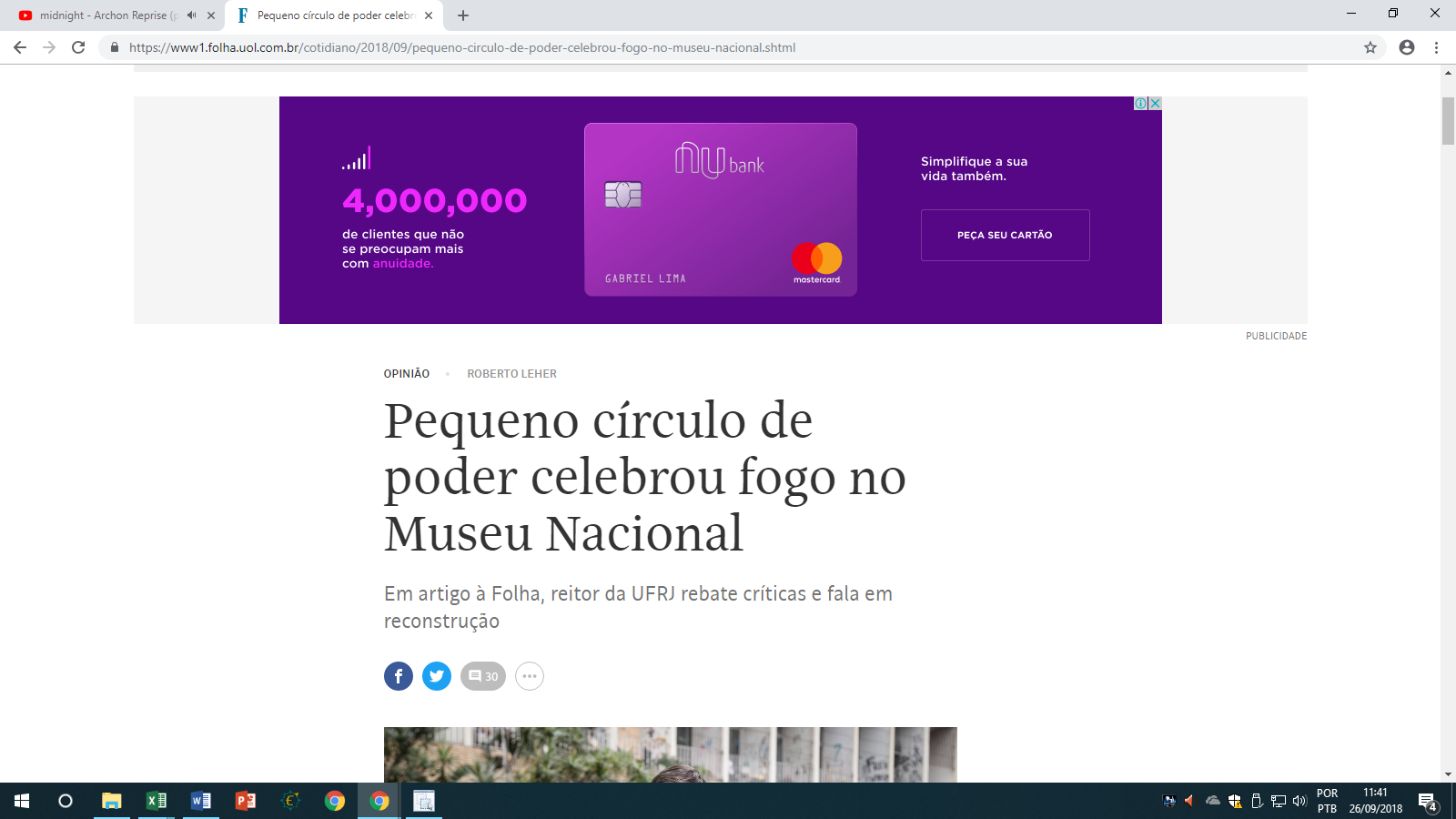 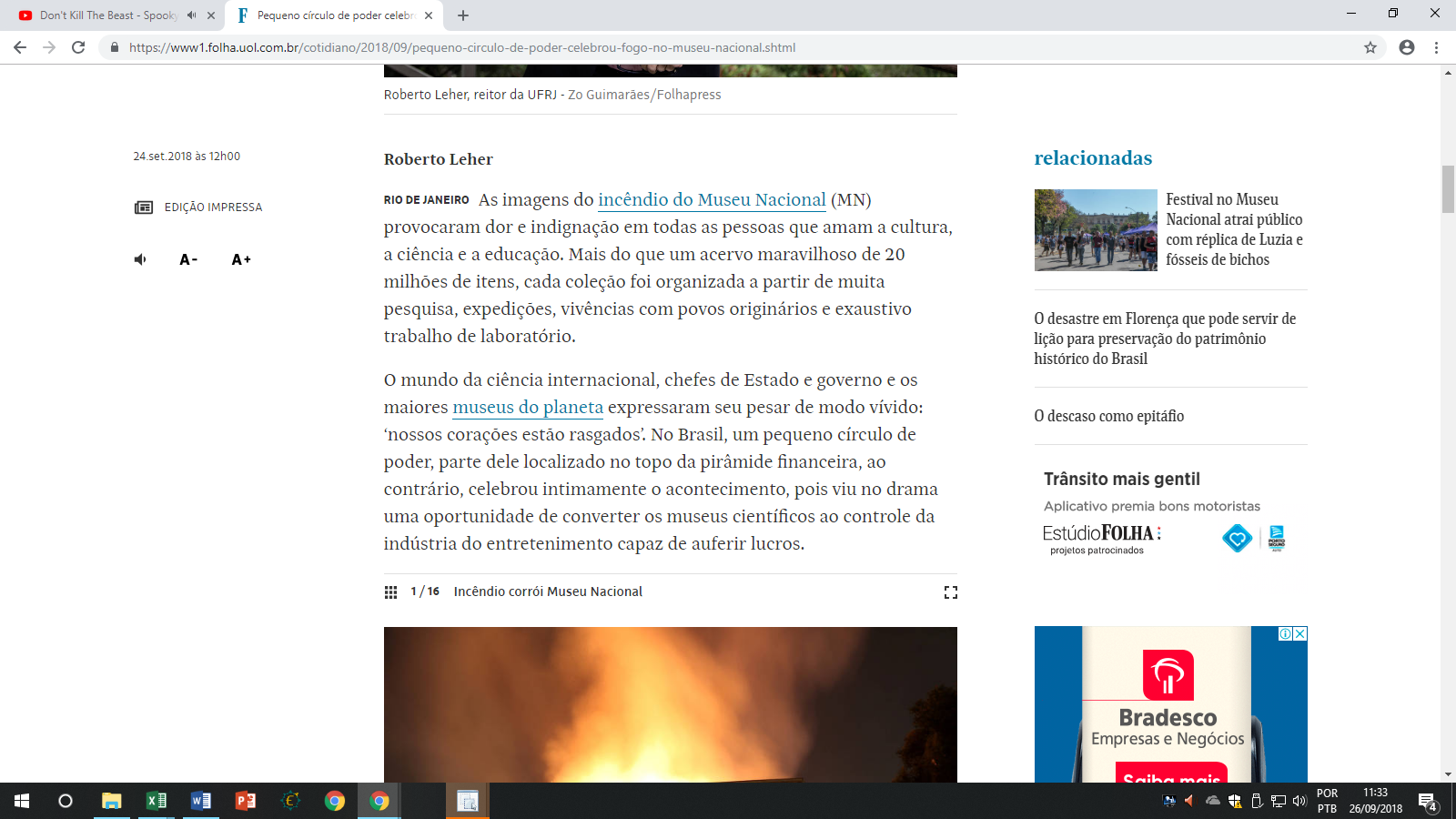 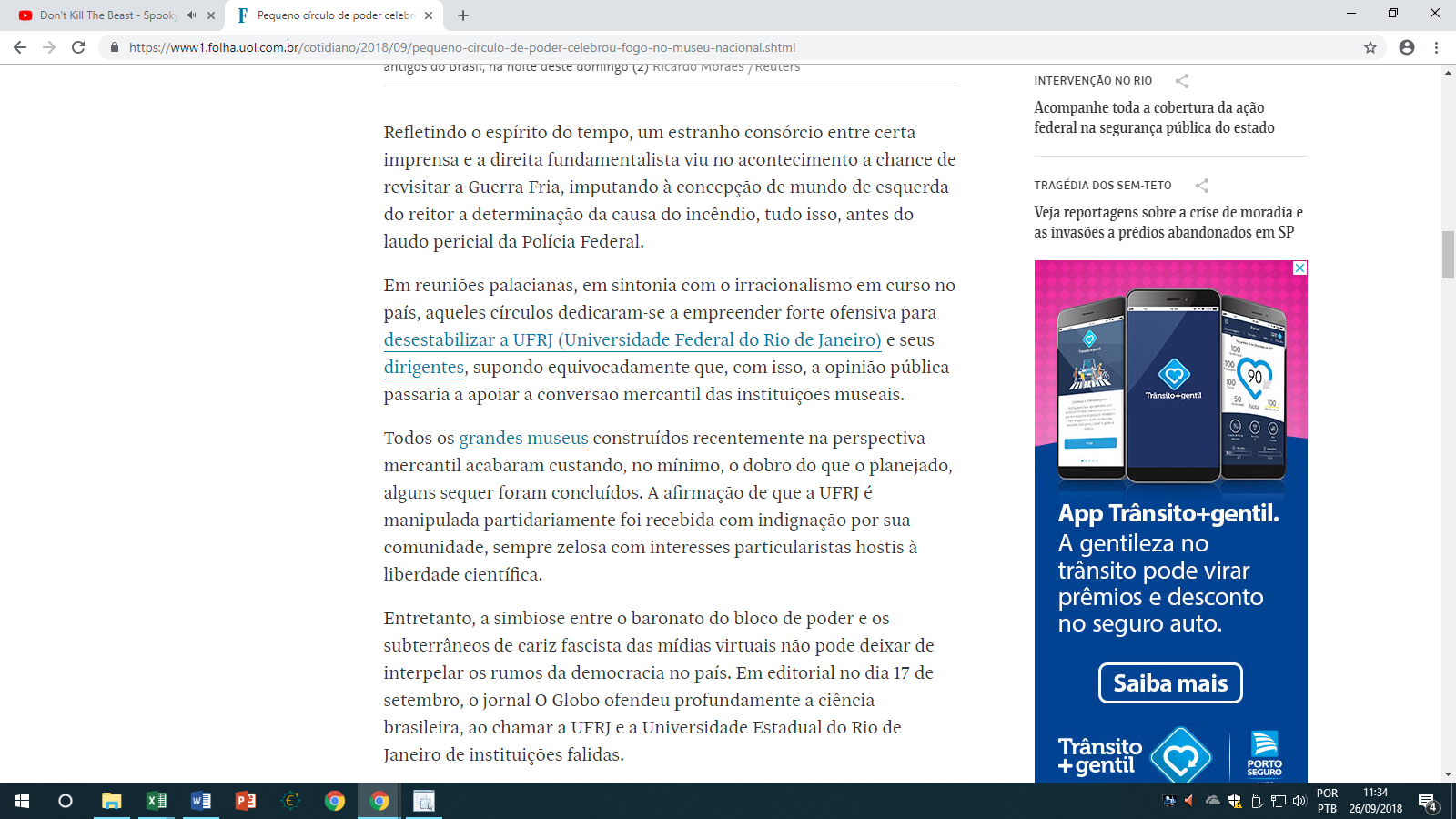 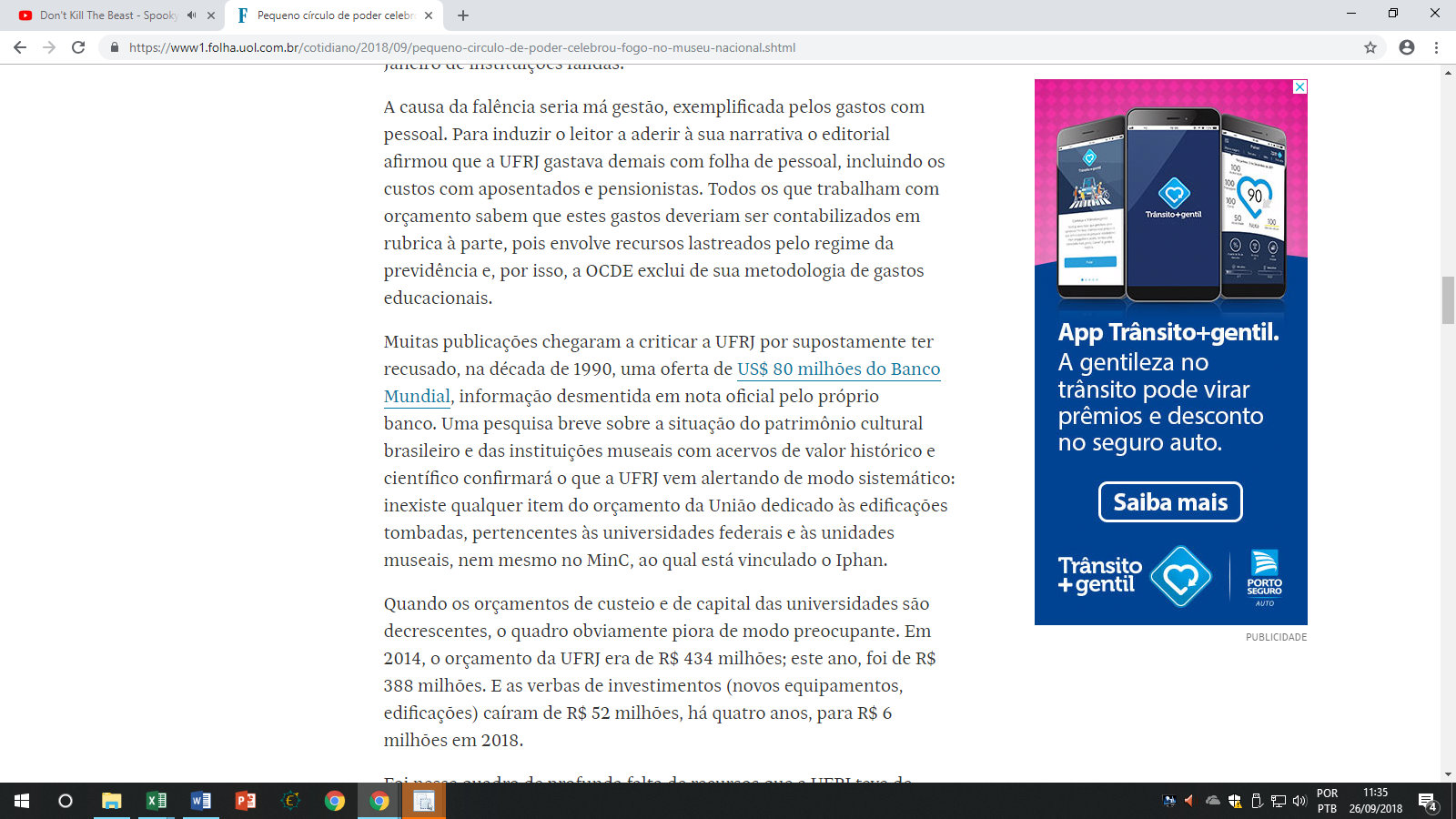 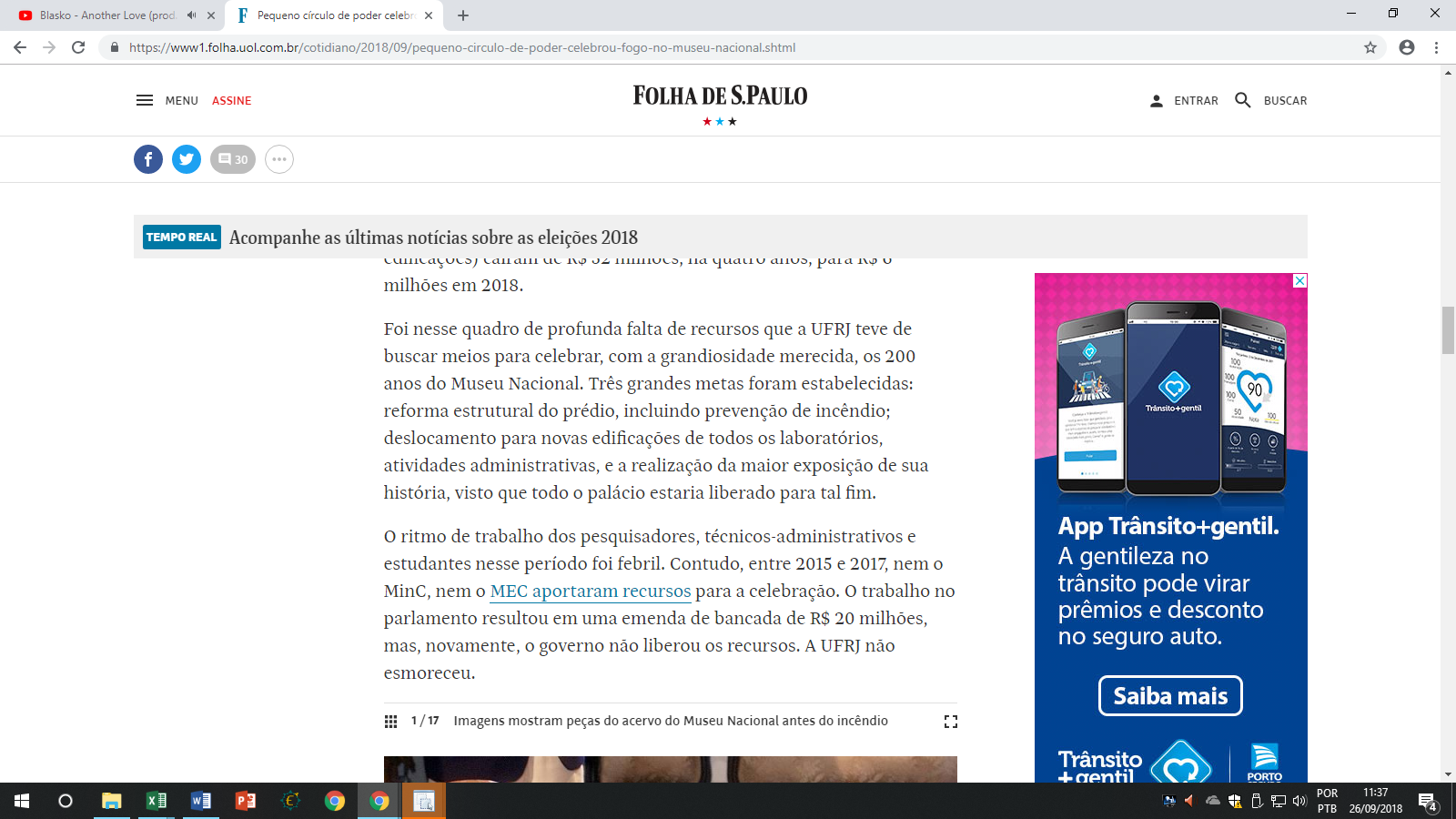 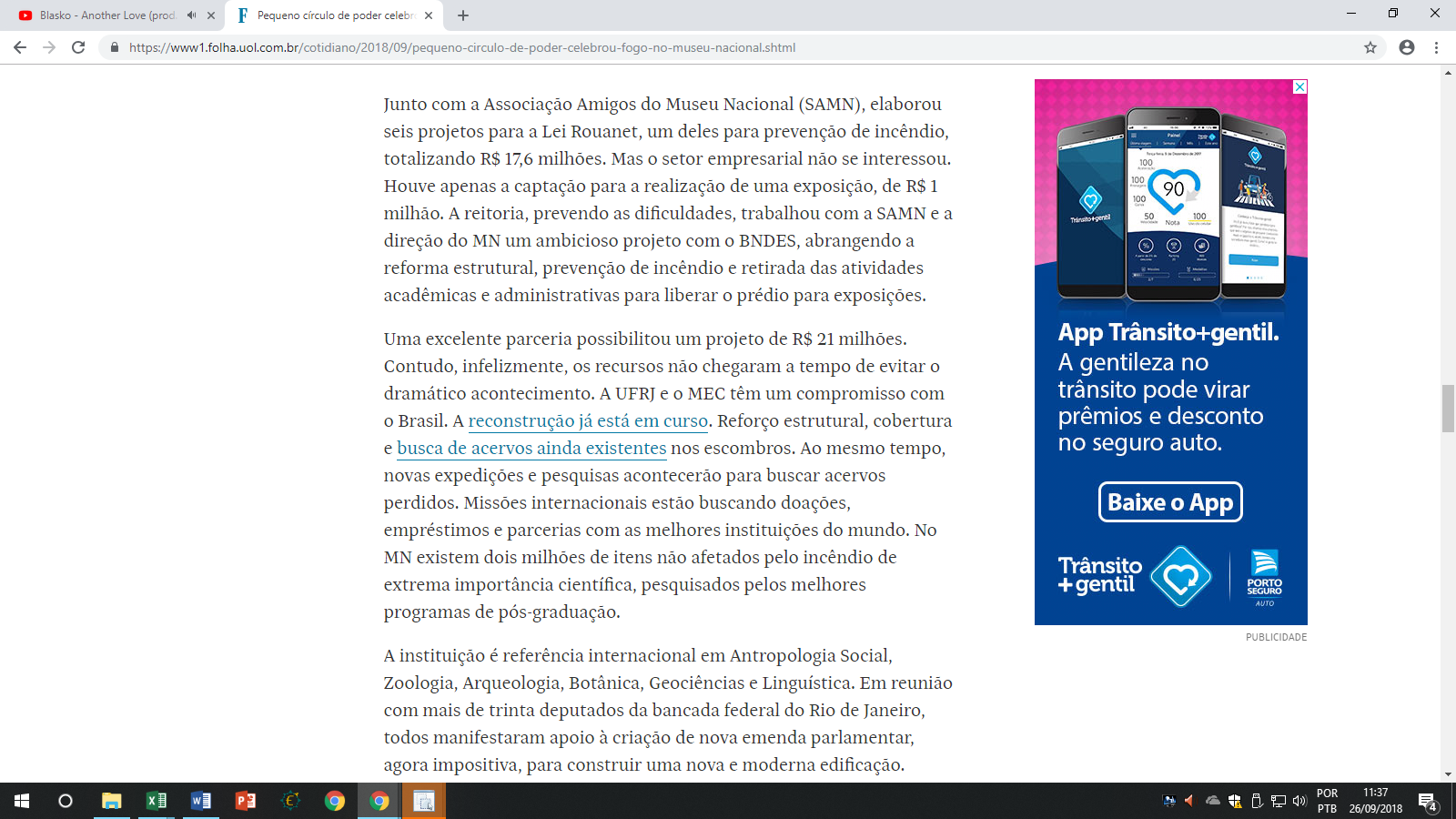 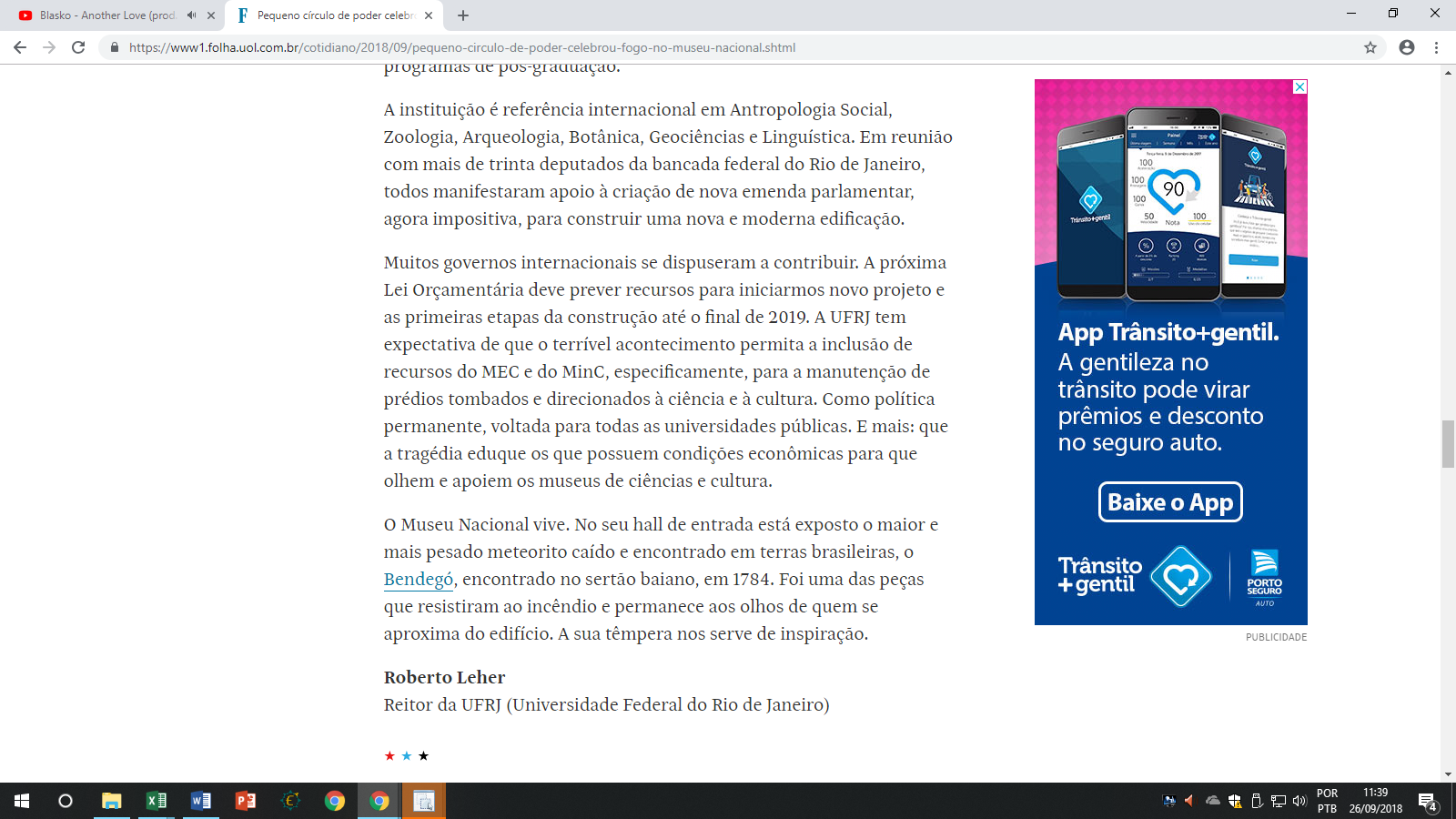 Fonte: https://www1.folha.uol.com.br/cotidiano/2018/09/pequeno-circulo-de-poder-celebrou-fogo-no-museu-nacional.shtml